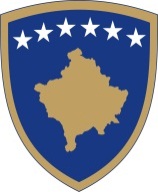 Republika e KosovësRepublika Kosova-Republic of KosovoQeveria -Vlada – GovernmentMinistria e Bujqësisë, Pylltarisë dhe Zhvillimit Rural / Ministarstvo Poljoprivrede,Šumarstva i Ruralnog Razvoja / Ministry of Agriculture, Forestry And Rural DevelopmentAgjencia për Zhvillimin e Bujqësisë /Agencija za Razvoj Poloprivrede /AgricultureDevelopment AgencyBazuar në nevojën për sigurimin e hapësirave për Zyra Regjionale të Agjencisë për Zhvillimin e Bujqësisë, ne zyren regjionale Gjakovë pasi që në publikimin e parë kanë qen tre ofertues të  cilët sipas komisionit nuk kanë plotësuar kriteret për ofrimin e hapësirave për këtë zyre .Kërkoj ri shpallje edhe një herë në afat sa më të shkurtër ,prej 5 ditëve                                  RI SHPALLJE PUBLIKE PËR ZYREN REGJIONALEAZHB bënë ftesë publike për palët e interesuara për dorëzimin e ofertave për dhënien me qira të objektit për Zyrën Regjionale të AZHB-së në këtë komunë: Gjakovë.Kriteret për ofertuesit :Hapësira e objektit të jetë nga 90 deri 100 m²;Parking të sigurt për 4 automjete zyrtare;Objekti të ketë rrjet interneti;Ofertuesi të jetë pronar i objektit;Të ketë qasje të lehtë për kyçje në rrugë kryesore.Ofertat të cilat janë me çmimin më të lirë dhe të përshtatshëm për kryerjen e punëve të zyrtarëve regjional do të përzgjidhen.Ofertat dhe dokumentet pranohen gjatë periudhës sa është e hapur shpallja publike, nga data  :13.01.2023 – 18.01.2023  për  5 ( pesë ) ditë.Ofertat te cilat  nuk i plotësojnë këto kritere dhe janë  të pa kompletuara nuk do të vlerësohen.Të gjitha ofertat e ofertuesve duhet të dorëzohen në Zyrën e Arkivës së AZHB-së kati i 9 –të zyra nr. 9/6.Agjencia për Zhvillimin e BujqësisëMinistria e Bujqësisë, Pylltarisë dhe Zhvillimit RuralRr. “Ukshin Hoti” , Nr. 120 , 10000 Prishtinë, Kosovë.Web:  www.azhb-ks.net